ESCUELA SUPERIOR POLITÉCNICA DEL LITORAL 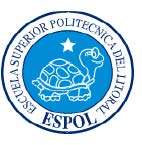 Facultad de Ingeniería en Mecánica y Ciencias de la Producción “DETERMINACION DE CURVAS DE POLARIZACION POTENCIOSTATICAS Y GALVANOSTATICAS PARA CONOCER LA VELOCIDAD DE CORROSION EN ACEROS A42 E INOX 304 A INMERSION EN AGUA AL 3.5% DE CLORURO DE SODIO” PROYECTO DE GRADO Previo a la obtención del Título de: INGENIERO MECÁNICO Presentada por: Eddy Roger Iturralde Borbor GUAYAQUIL – ECUADOR Año: 2010 